JOB DESCRIPTION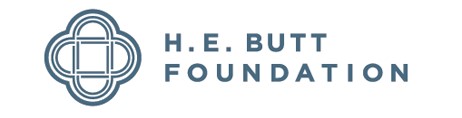 POSITION SUMMARY:  The Housekeeper ensures that the Canyon facilities are clean and prepared for retreats according to Foundation standards through the effective management of resources and processes.PROGRAM MISSION: Canyon Operations exists to maintain and protect Canyon facilities and operations while providing outstanding hospitality and service to the programs, staff, and guests of H. E. Butt Foundation. At the core of the mission of Canyon Operations is to prepare a place for guests to encounter God with limited predictable distractions contributing to a meaningful retreat experience.ORGANIZATIONAL VALUES: Rooted in our Christian faith, daily work reflects the Values of Hospitality, Stewardship, Unity, and Excellence.ESSENTIAL FUNCTIONS:Report daily to the Director of Facilities and Housekeeping LeadBe accountable for meeting identified standards and timelines through appropriate processesWith instruction from the Director of Facilities and Housekeeping Leads, implement daily work activities to ensure clean, orderly, attractive rooms and common areasTurnover rooms at end of retreats and refresh during retreatsChange bedding and make beds as directedSort laundry by separating soiled laundry for spot treatment and separate laundry processClean bathrooms and replenish toiletries as neededGather and empty trashDust and mop as needed – inside and outside	Carry linens, towels, toilet items, and cleaning supplies, using wheeled carts or by hand as neededPerform deep cleaning between retreats and camping programsClean and polish furniture and fixtures Clean windows, interior and exteriorClean at Foundation camp sitesCleaning of bunk beds and mattresses at Headwaters Drive vehicles to move between camp sites as needed Notify Housekeeping Lead concerning the need for repairs or maintenance in rooms or common areasObserve precautions required to protect facilities and guest property, and report damaged, missing, and found articles to supervisorsMaintain professional appearance Supports the regional team by providing backup support as needed to ensure team commitments and expectation standards are met Exhibits a positive and cooperative attitude when assigned cross-functional job assignmentsEmbraces learning new skills and techniques to accomplish team goals.QUALIFICATIONS: High School Diploma or equivalent work experienceHousekeeping experience preferred COMPETENCIES-Knowledge, Skills, and Abilities: Attention to detail Trustworthy Organized Work independently and within a teamPossesses an understanding of cleaning processes and chemical usesTime management Flexible Dependable PHYSICAL REQUIREMENTS: Ability to perform physical work 8+ hours at a time, with appropriate breaksThis position is active and requires standing, walking, bending, kneeling, stooping, crouching, crawling, and climbing throughout the dayThe employee must be able to lift or move up to 10 pounds and occasionally lift or move up to 25 poundsAbility to properly use a ladderWORK ENVIRONMENT: Ability to work outside on uneven terrain and in varying weather and environmental conditionsEmployee may be exposed to noises and vibrations, moving mechanical parts, fumes and/or airborne particles.Must work varying schedules based on camping program needs, including some weekends.The above is intended to describe the general content of and requirements for the performance of this job.  It is not to be construed as an exhaustive statement of duties, responsibilities or physical requirements.  Nothing in this job description restricts management’s right to assign or reassign duties and responsibilities to this job at any time. Reasonable accommodations may be made to enable individuals with disabilities to perform the essential functions.EMPLOYEE SIGNATURE                                                   DATESUPERVISOR SIGNATURE				    DATEJOB TITLE:HousekeeperDEPARTMENT:Canyon OperationsREPORTS TO:Director of FacilitiesEFFECTIVE DATE:04/09/2021CLASSIFICATION:Non-exempt